Тема: «Техника безопасности в кабинете информатики. Информация и информационные процессы. Понятие информации. Свойства информации. Классификация информации.  Информация в живой и неживой природе».Цели урока: закрепление и обобщение знаний по теме «Информация и информационные процессы».Задачи:- рассмотреть понятие информации, классификацию информации по различным признакам;- научить учащихся определять свойства информации, классифицировать информацию по способу восприятия и степени значимости; - рассмотреть понятия информации в живой и неживой природе;- провести инструктаж по ТБ в кабинете информатики.Ход урокаИнструктаж по ТБ.  Просмотр флеш-ролика «Техника безопасности». ( Автор Горбатовская Ирина Леонидовна г.Сосновоборск Красноярского края (Инфотека сайта «Интернет-государство учителей» www.intergu.ru). Ссылка http://file.qip.ru/account/file/cF9gVH-z/__online.html)Вопрос учащимся: Что такое информация? Какие способы и органы чувств использует человек при восприятии информации?Ответы учащихся. Вопрос учащимся: Какими свойствами обладает информация?Перечисляют. На экране интерактивный вопрос: что Вы отнесете к основным свойствам информации?(Единая коллекция ЦОР http://files.school-collection.edu.ru/dlrstore/91c00bd4-8d59-436d-ab7a-ad93863481b0/%5BINF_014%5D_%5BQS_01%5D.html)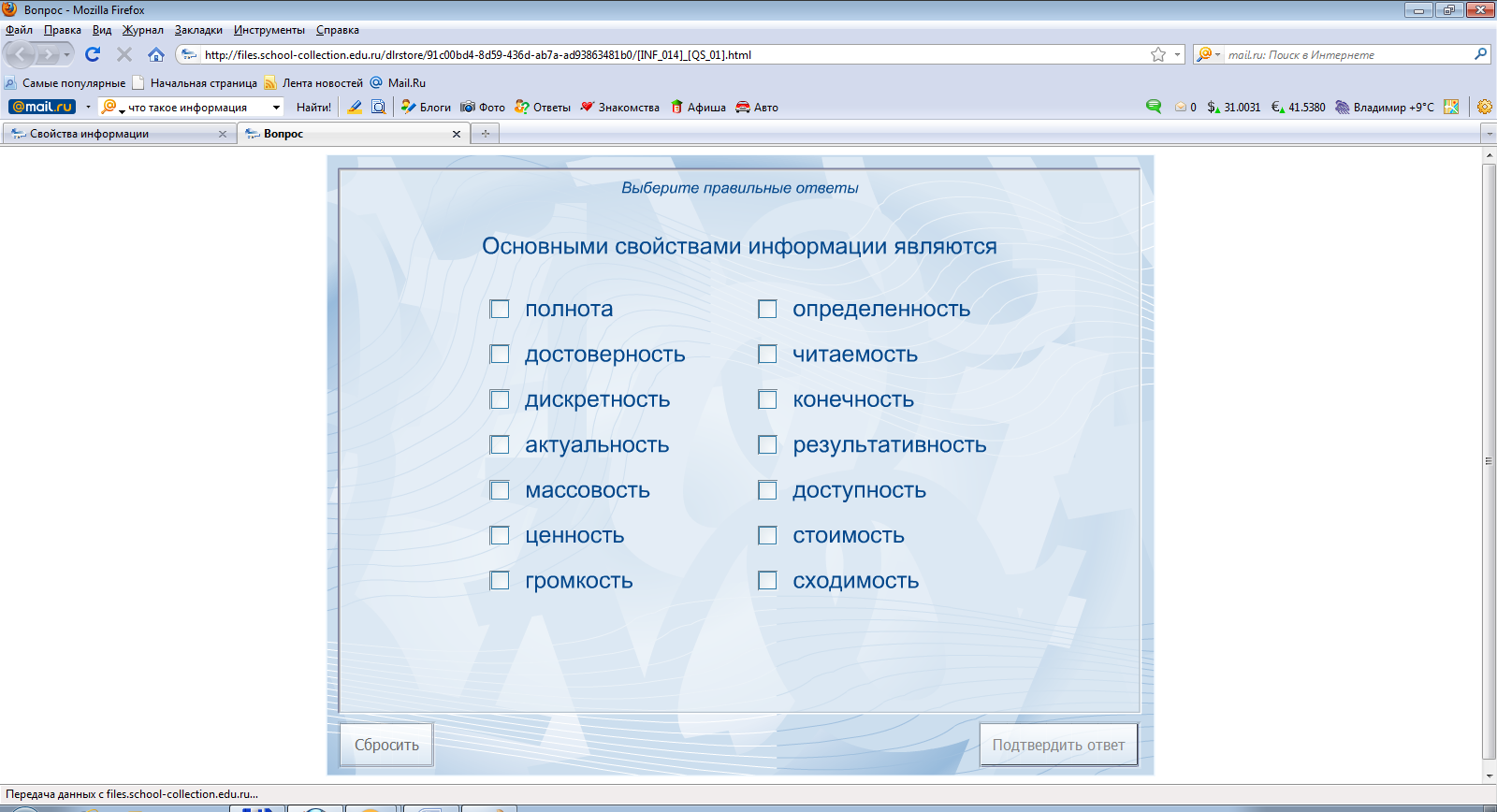 Учитель выбирает правильные ответы на слайде по ответам учеников. Проверяют правильность. В случае неправильного ответа обсуждают, какой ответ может быть неверным, прибегают к методу исключения. Правильные ответы: полнота, достоверность, ценность, актуальность, доступность.Ученики записывают верные ответы в тетрадь «Основные свойства информации», пытаются на примерах «расшифровать» каждое свойство информации.Учитель: Существуют различные классификации информации:По способу восприятия информация делится на…? (Ученики дают ответы)Демонстрируется флеш-ролик (http://files.school-collection.edu.ru/dlrstore/71726b96-4228-4ab6-8dff-adf58754b653/%5BINF_008%5D_%5BAM_02%5D.swf) с классификацией информации по способу восприятия. В конце ролика вопрос: Какой канал приема информации остался не   проиллюстрированным?Правильный ответ: язык.  Информация – вкусовая.По предназначению, степени значимостиУчитель спрашивает у учеников виды информации по степени значимости.Ответы учеников.Просмотр флеш-ролика о  классификации информации по степени значимости. http://files.school-collection.edu.ru/dlrstore/e34be1de-f937-44d9-b239-09db9ad2f6c6/%5BINF_009%5D_%5BAM_01%5D.swfУчащиеся делятся на 3 группы по 5 человек, каждая группа выполняет задание на определение вида информации (задание выдается на карточках). После выполнения задания представитель каждой группы показывает правильные ответы на  задание у доски на экране отображаются соответствующие флеш-задания для классификации информации:Вопросы по классификации информации по значимости.Группа 1. Выбрать виды информации, которые относятся к общественной.http://files.school-collection.edu.ru/dlrstore/e47ae891-a51d-4816-adba-6f18eaf4967e/%5BINF_008%5D_%5BQS_03%5D.html 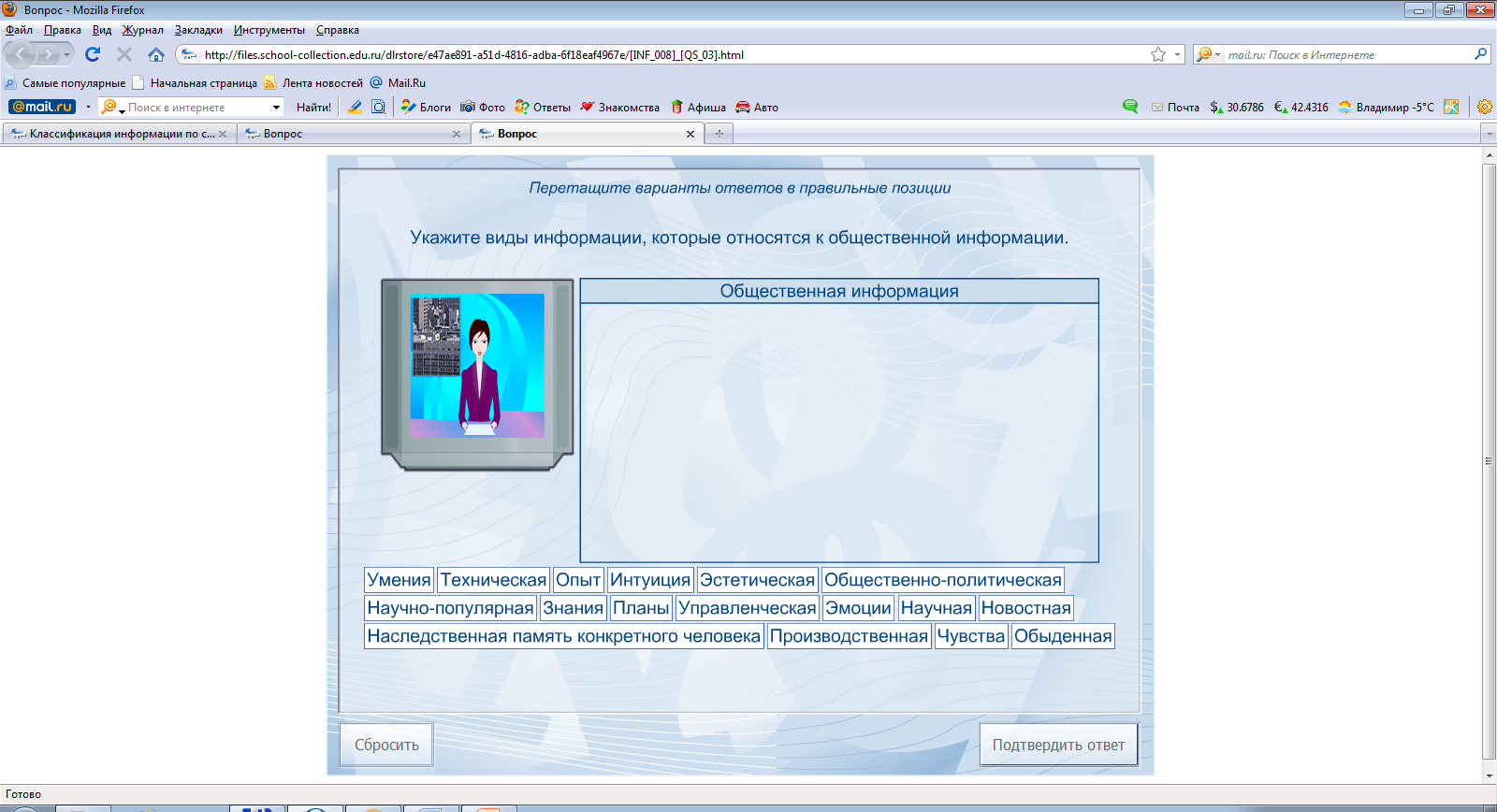 Группа 2. Выбрать виды информации, которые относятся к личной.http://files.school-collection.edu.ru/dlrstore/baf27b75-24bd-4858-8a34-b224a28a10eb/%5BINF_008%5D_%5BQS_01%5D.html 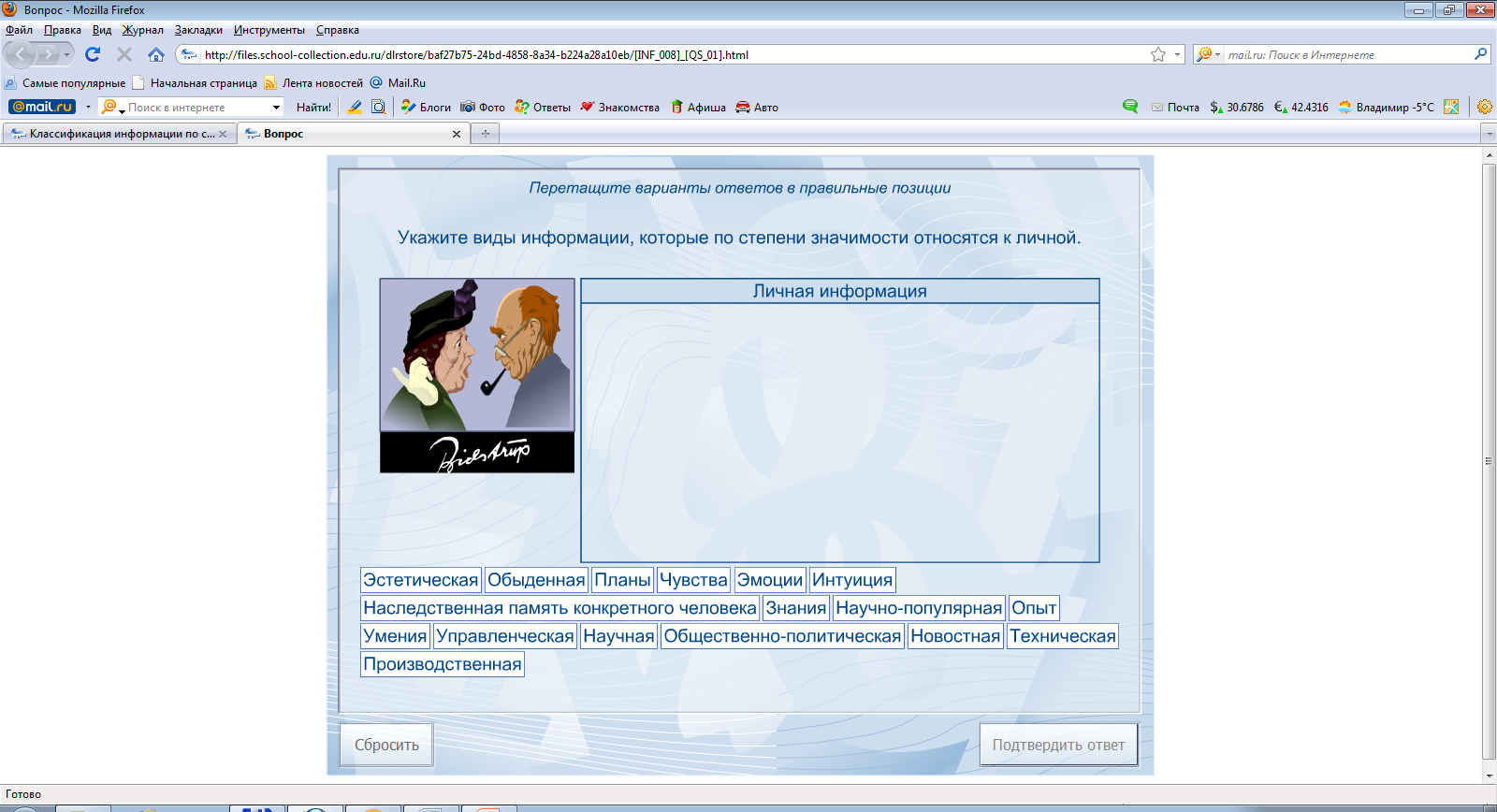  Группа 3. Выбрать виды информации, которые относятся к специальной.http://files.school-collection.edu.ru/dlrstore/9e7d81c9-4b59-4064-849a-3a34667b6af3/%5BINF_008%5D_%5BQS_02%5D.html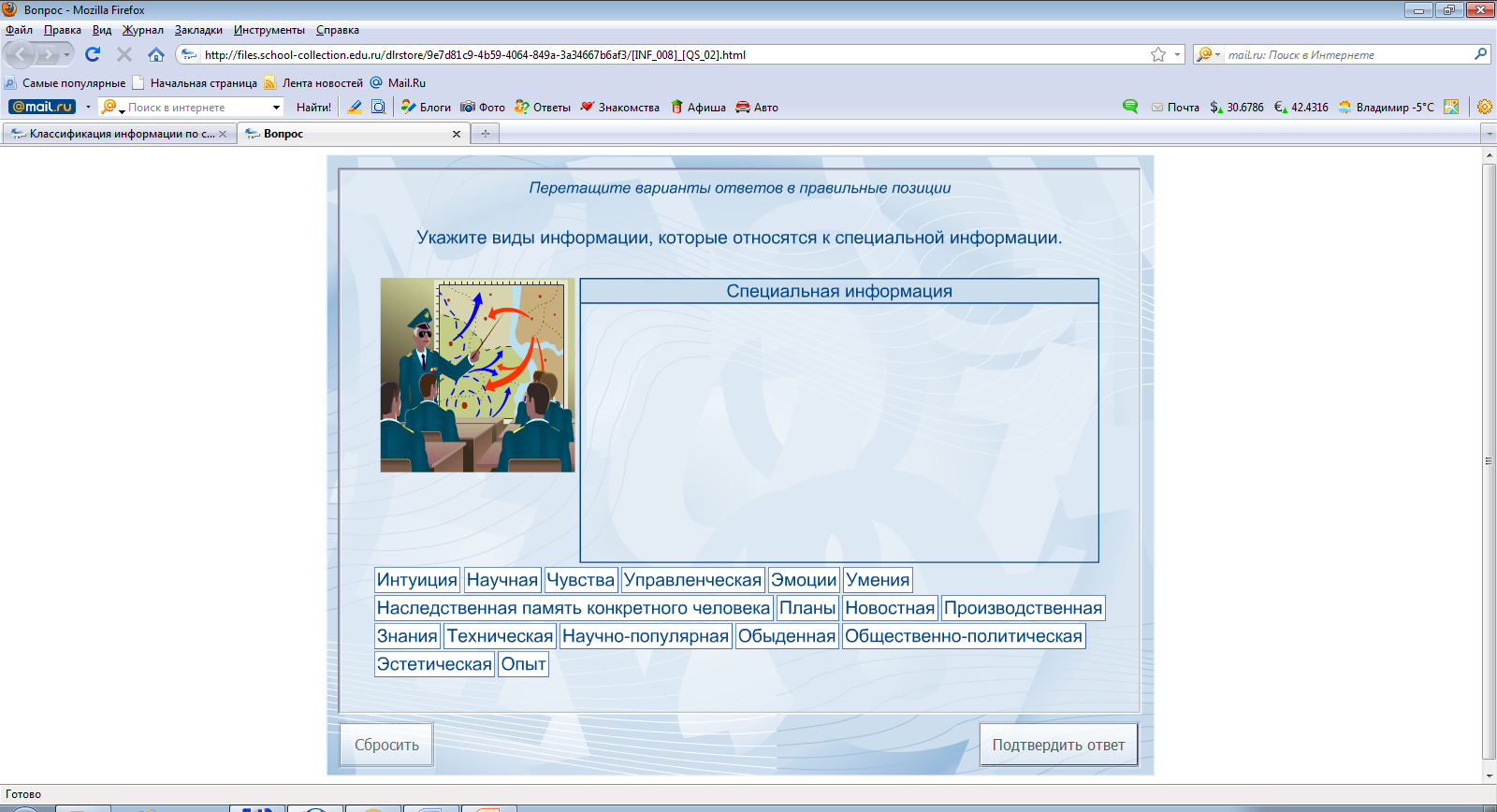 Обсуждение ответов учащихся.Учитель: Теперь мы должны рассмотреть с вами как происходит обмен информацией в неживой и живой природе.Из курса 8 класса Вы должны знать: что является информацией в неживой природе?  Ответы учеников.Флеш-ролик об информации в неживой природе.http://files.school-collection.edu.ru/dlrstore/f04fd5d4-4fee-41e6-bcfc-c798c3b73ddb/%5bINF_009%5d_%5bAM_03%5d.swfУчитель просит учащихся сделать вывод: что же является информацией в неживой природе?Ответы учащихся.Учитель: А как передается информация в живой природе? В животном мире? В растительном мире? Ответы учеников.Флеш-ролик об информации в живой природе.http://files.school-collection.edu.ru/dlrstore/039929c8-d256-4640-8909-f4c8c71e1130/%5bINF_009%5d_%5bAM_04%5d.swf Учитель просит учащихся сделать вывод: что же является информацией в живой природе: растительном и животном мире?Ответы учащихся.Учитель: Итак, мы сегодня с Вами вспомнили, что такое информация, как она передается и какие классификации информации бывают, а также рассмотрели вопрос о передаче и обработке информации в живой и неживой природе.Давайте, еще раз вспомним основные понятия нашей темы.Что такое информация?Основные свойства информации.Классификация информации.Информация в неживой и живой природе.Учитель подводит итоги урока и выставляет оценки наиболее активным учащимся.Домашнее задание:учебник Н.Угриновича «Информатика и ИКТ», 10 класс,  Введение, с.7-8. Информация в живой и неживой природе. 